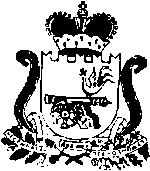 АДМИНИСТРАЦИЯ МУНИЦИПАЛЬНОГО ОБРАЗОВАНИЯ «ЯРЦЕВСКИЙ РАЙОН» СМОЛЕНСКОЙ ОБЛАСТИП О С Т А Н О В Л Е Н И ЕВ целях регулирования сбора данных по учету количества животных без владельцев, обитающих на территориях соответствующих муниципальных образований Смоленской области, предусмотренных пунктом 7 Порядка предотвращения причинения животными без владельцев вреда жизни или здоровью граждан на территории Смоленской области, утвержденного постановлением Администрации Смоленской области от 5 октября 2023 г. № 590, в соответствии с  Уставом муниципального образования «Ярцевский район» Смоленской области,Администрация муниципального образования «Ярцевский район» Смоленской области постановляет:1. Утвердить Порядок ведения систематизированного учета данных о количестве животных без владельцев, обитающих на территории муниципального образования «Ярцевский район» Смоленской области.2. Разместить настоящее постановление на официальном сайте Администрации муниципального образования «Ярцевский район» Смоленской области.3. Настоящее постановление вступает в силу с момента официального опубликования.4. Контроль за исполнением настоящего постановления возложить на Заместителя Главы муниципального образования «Ярцевский район» Смоленской области – начальника Управления жилищно-коммунального хозяйства.Глава муниципального образования«Ярцевский район» Смоленской области 			             Р. Н. ЗахаровПорядок ведения систематизированного учета данных о количестве животных без владельцев, обитающих на территории муниципального образования «Ярцевский район» Смоленской области1. Настоящий Порядок устанавливает механизм проведения мониторинга состояния популяции животных без владельцев, подлежащих отлову, транспортировке, передаче в приют, учету, регистрации, вакцинации, маркированию, обработке против эндо- и эктопаразитов, стерилизации (кастрации), содержанию, лечению, возврату в прежние места обитания на территории муниципального образования «Ярцевский район» Смоленской области (далее - мониторинг).2. Целью мониторинга является установление численности животных без владельцев на территории муниципального образования «Ярцевский район» Смоленской области для проведения мероприятий в области обращения с животными без владельцев и предотвращения причинения животными без владельцев вреда жизни или здоровью граждан. Количество животных без владельцев, определенное по результатам осуществления мониторинга, является ориентировочным (приблизительным) в связи с тем, что провести абсолютный учет численности животных без владельцев не представляется возможным.3. При проведении мониторинга собираются и систематизируются сведения о численности популяции животных без владельцев.4. Методами сбора сведений о численности популяции животных без владельцев являются:4.1. Объезды (обходы) территории муниципального образования «Ярцевский район» Смоленской области, которые осуществляются посредством визуального подсчета животных без владельцев. По результатам объезда (обхода) территории составляется акт по форме, согласно приложению к настоящему Порядку.К участию в объездах (обходах) могут привлекаться представители исполнительных органов Смоленской области, органов местного самоуправления муниципальных образований Смоленской области, общественных и иных организаций, волонтеры, граждане, которые могут оказать содействие в уточнении места обитания и подсчете количества животных без владельцев.4.2. Опрос жителей, проживающих на территории муниципального образования «Ярцевский район» Смоленской области.4.3. Анализ обращений граждан и организаций по фактам нахождения животных без владельцев на территории муниципального образования «Ярцевский район» Смоленской области, в том числе обращений и сообщений в сети «Интернет».4.4. Анализ данных полученных с помощью камер видеофиксации.От  11.03.2024  №  0248Об утверждении Порядка ведения систематизированного учета данных о количестве животных без владельцев, обитающих на территории муниципального образования «Ярцевский район» Смоленской областиУТВЕРЖДЕНпостановлением Администрациимуниципального образования«Ярцевский район» Смоленской областиот 11.03.2024 № 0248Приложение к Порядку ведения систематизированного учета данных о количестве животных без владельцев, обитающих на территорияхмуниципального образования «Ярцевский район» Смоленской областиАКТ ОБЪЕЗДА (ОБХОДА)АКТ ОБЪЕЗДА (ОБХОДА)_________________________________________(населенный пункт с указанием муниципального образования)"__" __________ 20__ г.Комиссией в составе:Комиссией в составе:________________________________________________________________________________________________________________________________________________________________________________________________________________________(должность, Ф.И.О.)________________________________________________________________________(должность, Ф.И.О.)в присутствии:в присутствии:________________________________________________________________________________________________________________________________________________________________________________________________________________________(Ф.И.О. граждан/волонтеров/представителей общественных организаций)________________________________________________________________________(Ф.И.О. граждан/волонтеров/представителей общественных организаций)"__" ____________ 20__ года с "__" час. __ мин. до "__" час. __ мин."__" ____________ 20__ года с "__" час. __ мин. до "__" час. __ мин.проведено обследование населенного пункта ___________________________________ с целью визуальной фиксации животных без владельцев, обитающих на территории населенного пункта.проведено обследование населенного пункта ___________________________________ с целью визуальной фиксации животных без владельцев, обитающих на территории населенного пункта.В ходе проведения обхода установлено следующее количество животных без владельцев:В ходе проведения обхода установлено следующее количество животных без владельцев:Вид животногоОбщее количество визуально зафиксированных животных без владельцев из числа визуально зафиксированных животныхиз числа визуально зафиксированных животныхВид животногоОбщее количество визуально зафиксированных животных без владельцев имеющие несмываемые или неснимаемые меткине имеющие несмываемые или неснимаемые метки 1234СобакиКошкиПодписи членов Комиссии:_______________________(должность)_________(подпись)_______________________(Ф.И.О.)______________________(должность)_________(подпись)_______________________(Ф.И.О.)